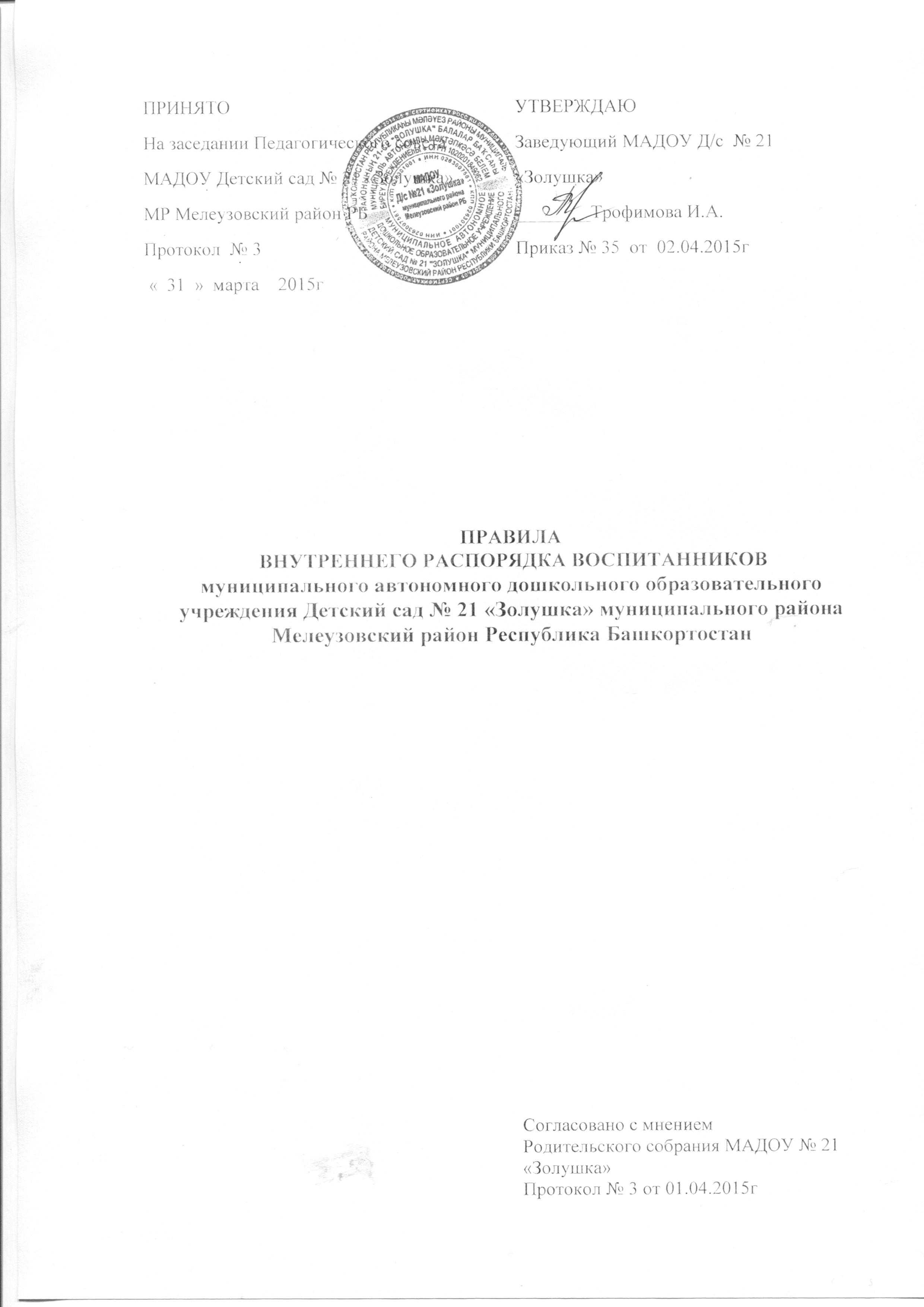 1.        Общие положенияНастоящие Правила внутреннего распорядка обучающихся (воспитанников) Муниципального автономного дошкольного образовательного  учреждения Детский сад № 21«Золушка» муниципального района Мелеузовский район Республики Башкортостан  (далее - Правила) разработаны в соответствии с Конституцией Российской Федерации, Гражданским кодексом Российской Федерации, Федеральным Законом Российской Федерации «Об образовании в Российской Федерации» от 29.12.2012г. № 273-ФЗ,                             СанПиН 2.4.1.3049-13 «Санитарно-эпидемиологические требования к устройству, содержанию и организации режима работы дошкольных образовательных организаций» от 15.05.2013г., Семейным кодексом Российской Федерации, Уставом и другими локальными актами Муниципального автономного дошкольного образовательного учреждения Детский сад                № 21«Золушка» муниципального района Мелеузовский район Республики Башкортостан (далее — МАДОУ).Настоящие Правила определяют основы статуса обучающихся (далее — воспитанников), их права как участников образовательного процесса, устанавливают режим образовательного процесса, распорядок дня воспитанников МАДОУ.Настоящие Правила вводятся  с целью совершенствования качества, результативности организации образовательного процесса, обеспечения безопасности воспитанников во время их пребывания в МАДОУ, а также успешной реализации целей и задач образовательного учреждения, определенных в Уставе МАДОУ.Правила являются обязательными для исполнения всеми участниками образовательных отношений. При приеме воспитанника в МАДОУ администрация обязана ознакомить родителей (законных представителей) воспитанников с настоящими Правилами.Правила вступают в силу с момента издания заведующим приказа об утверждении Правил и действуют до внесения изменений и дополнений.Изменения и дополнения в настоящие Правила принимаются на педагогическом совете после согласования с мнением Родительского  комитета и утверждаются приказом заведующего МАДОУ.Заверенные копии Правил вывешиваются на информационных стендах во всех групповых помещениях МАДОУ. 2.        Возникновение, изменение и прекращение образовательных отношенийОснованием возникновения образовательных отношений является заключение договора об образовании и издание приказа о приеме (зачислении) воспитанника на обучение по образовательным программам дошкольного образования в МАДОУ.Участниками образовательных отношений  являются воспитанники, родители (законные представители) воспитанников и педагогические работники МАДОУ.         Взаимоотношения между МАДОУ и родителями (законными представителями) воспитанников возникают с момента приема ребенка в МАДОУ и прекращаются с момента отчисления ребенка из МАДОУ и регулируются Договором об образовании по образовательным программам дошкольного образования, включающим в себя взаимные права, обязанности и ответственность сторон. Родители (законные представители) воспитанников имеют преимущественное право на обучение и воспитание детей перед всеми другими лицами. Они обязаны заложить основы физического, нравственного и интеллектуального развития личности ребенка. Порядок оформления возникновения, приостановления и прекращения отношений между  МАДОУ и родителями (законными представителями) воспитанников регламентируется  Положением о порядке оформления возникновения, приостановления и прекращения отношений между  Муниципальным автономным дошкольным образовательным учреждением Детский сад № 21 «Золушка» муниципального района Мелеузовский район Республики Башкортостан и родителями (законными представителями) несовершеннолетних обучающихся (воспитанников).Порядок приема воспитанников в МАДОУ регламентируется  Правилами приема (зачисления) на обучение по образовательным программам дошкольного образования в Муниципальное автономное дошкольное образовательное учреждение Детский сад № 21 «Золушка» муниципального района Мелеузовский район Республики Башкортостан.3.	Режим образовательного процессаРежим дня включает в себя:продолжительность непрерывного бодрствования воспитанников;ежедневную продолжительность прогулок воспитанников;продолжительность дневного сна воспитанников;самостоятельную деятельность воспитанников; непосредственно образовательную деятельность (далее — НОД). Организация воспитательно-образовательного процесса в МАДОУ соответствует требованиям СанПиН 2.4.1.3049-13 «Санитарно-эпидемиологические требования к устройству, содержанию и организации режима работы дошкольных образовательных организаций», Уставу МАДОУ, Образовательной программе МАДОУ, годовому календарному учебному графику.Режим работы МАДОУ: пятидневная рабочая неделя, выходные дни - суббота, воскресение и праздничные дни;для групп общеразвивающей направленности с 7.00ч. до 19.00ч.,для групп компенсирующей направленности с 7.30 до 18.00ч.3.2.     Правила прихода и ухода воспитанниковПрием детей в МАДОУ осуществляется с 07.00ч. до 08.00ч. Ежедневный утренний прием детей проводят воспитатели групп, которые опрашивают родителей (законных представителей) о состоянии здоровья воспитанников. Родители (законные представители) воспитанников должны знать о том, что своевременный приход в МАДОУ – необходимое условие качественной и правильной организации образовательного процесса. Родители (законные представители) воспитанников должны помнить, что в соответствии с СанПиН 2.4.1.3049-13 «Санитарно-эпидемиологические требования к устройству, содержанию и организации режима работы дошкольных образовательных организаций» по истечении времени завтрака, оставшаяся пища должна быть ликвидирована. Педагоги проводят беседы и консультации для родителей (законных представителей) о воспитаннике, утром до 08.00ч. и вечером после 17.00ч. В другое время педагог обязан находиться с группой воспитанников  и отвлекать его нельзя.Если родители (законные представители) привели воспитанника после начала какого-либо режимного момента, необходимо раздеть его и подождать вместе с ним в раздевалке до ближайшего перерыва. Родители (законные представители) воспитанника обязаны забрать ребенка до 19.00ч. в группе с 12-ти часовым пребыванием - до 19.00., в группе с 10,5 часовым пребыванием - до 18.00ч. В случае неожиданной задержки, родитель (законный представитель) воспитанника должен незамедлительно связаться с воспитателем группы. Если родители (законные представители) воспитанника не предупредили воспитателя и не забрали ребенка после 19.00ч., воспитатель оставляет за собой право передать ребёнка в учреждение здравоохранения, дежурному отдела полиции ОМВД по Мелеузовскому району Республики Башкортостан, поставив в известность родителей (законных представителей) воспитанника о местонахождении ребёнка. Со сторожем оставлять ребенка воспитателю категорически запрещено.Родители (законные представители) воспитанника должны лично передавать ребенка воспитателю группы. Нельзя забирать детей из МАДОУ, не поставив в известность воспитателя группы, а также поручать это детям, подросткам в возрасте до 18 лет, лицам в нетрезвом состоянии, наркотическом опьянении. Категорически запрещен приход ребенка дошкольного возраста в МАДОУ и его уход без сопровождения родителя (законного представителя). 3.3.    Здоровье воспитанниковПосле перенесенного заболевания, а также отсутствия более 5 дней (за исключением выходных и праздничных дней) детей принимают в МАДОУ только при наличии справки с указанием диагноза, длительности заболевания, сведений об отсутствии контакта с инфекционными больными, которую необходимо предоставить воспитателю или медицинскому работнику. Воспитатель осуществляет контроль приема детей. Больные дети или дети с подозрением на заболевание в МАДОУ не принимаются. Воспитатель имеет право не принять ребенка с подозрением на заболевание и потребовать его осмотра медицинским работником МАДОУ. Заболевших в течение дня воспитанников изолируют от здоровых детей (временно размещают в медицинском кабинете под присмотром взрослого сотрудника) до прихода родителей (законных представителей) воспитанников или направляют в лечебное учреждение. В случае, если ребенок заболел во время его пребывания в МАДОУ, воспитатель незамедлительно обязан связаться с родителями (законными представителями) воспитанника. Поэтому родители (законные представители) воспитанника обязаны своевременно сообщать воспитателям о любых изменениях контактных данных. Если у ребенка есть аллергия или другие особенности здоровья и развития, то родитель (законный представитель) воспитанника обязан поставить в известность медицинского работника МАДОУ и воспитателя, с обязательным предоставлением справки от педиатра или врача-аллерголога. О невозможности прихода воспитанника по болезни или другой уважительной причине родители (законные представители) обязаны своевременно поставить об этом в известность администрацию МАДОУ по телефону (34764)4-23-70 или воспитателя группы по мобильному телефону воспитателя.В случае длительного отсутствия воспитанника в МАДОУ по каким-либо обстоятельствам, необходимо написать заявление на имя заведующего  о сохранении места за ребенком в МАДОУ с указанием периода и причины отсутствия ребенка. Родители (законные представители) воспитанников должны заботиться о здоровье своих детей: вести здоровый образ жизни и быть личным примером для своего ребёнка; заботиться о безопасности ребёнка во время каникул, отдыха и т.д. Профилактические прививки проводятся в соответствии с календарем профилактических прививок, профилактические прививки проводятся только с письменного согласия родителей (законных представителей) воспитанников.3.4.     Питание воспитанниковМАДОУ обеспечивает гарантированное сбалансированное питание воспитанников в соответствии с их возрастом и временем пребывания в учреждении.Организация питания детей в МАДОУ возлагается на МАДОУ и осуществляется его штатным персоналом.Воспитанники получают четырехразовое питание.Питание в МАДОУ осуществляется в соответствии с примерным 10-дневным меню, разработанным на основе физиологических потребностей в пищевых веществах и норм питания детей дошкольного возраста и утвержденного заведующим МАДОУ.Родители (законные представители) воспитанников могут получить информацию о питании ребенка в конкретный день на информационном стенде в группе.При отсутствии в рационе питания витаминизированных напитков проводится искусственная С-витаминизация третьих блюд (компот, кисель и т.п.).Контроль качества питания, разнообразием, витаминизацией блюд, закладкой продуктов питания, кулинарной обработкой, выходом блюд, вкусовыми качествами пищи, санитарным состоянием пищеблока, правильностью хранения, соблюдением сроков реализации продуктов возлагается на администрацию МАДОУ и медицинскую сестру.3.5.     Внешний вид и одежда воспитанниковРодители (законные представители) воспитанников обязаны приводить в МАДОУ в опрятном виде, в чистой, застегнутой на все пуговицы одежде и удобной, соответствующей сезону обуви, без посторонних запахов (духи, табак и т.д.). Родители (законные представители) воспитанников должны следить за исправностью застежек (молний). Воспитанник должен иметь умытое лицо, чистые нос, уши, руки и ноги; подстриженные ногти; тщательно расчесанные подстриженные и (или) аккуратно заплетенные волосы; чистое нижнее белье (в целях личной гигиены мальчиков и девочек необходима ежедневная смена нательного нижнего белья). Если внешний вид и одежда воспитанника неопрятна, воспитатель вправе сделать замечание родителю (законному представителю) воспитанника и потребовать надлежащего ухода за ребенком. Для создания комфортных условий пребывания ребенка в МАДОУ родитель (законный представитель) воспитанника обязан обеспечить следующее: сменная обувь: тапочки (или сандалии) с каблучком и жестким задником на светлой подошве строго по размеру ноги (это обязательно для правильного формирования стопы, чтобы нога малыша все время четко фиксировалась и не «западала» на стороны, т.к. формирование стопы заканчивается к 7-8 годам); основное требование - удобство для ребенка в процессе самообслуживания (наличие застежек-липучек или резинок на подъеме стопы); не менее двух комплектов сменного белья: мальчикам - шорты, трусики, майки, рубашки, колготки; девочкам - колготки, майки, трусики, платье или юбочка с кофточкой (в теплое время - носки, гольфы); комплект сменного белья для сна (пижама, если необходимо – клеенка и байковые пеленки); два пакета для хранения чистого и использованного белья; индивидуальная расческа для поддержания опрятного вида в течение дня;головной убор (в теплый период года);носовой платок или бумажные салфетки (необходимы ребенку, как в помещении, так и на прогулке), на одежде должны располагаться удобные карманы для их хранения. Родители (законные представители) воспитанников должны ежедневно проверять содержимое пакетов для хранения чистого и использованного белья, а также еженедельно менять комплект спортивной одежды, так как ребенок в процессе активной двигательной деятельности потеет. Родители (законные представители) воспитанников должны промаркировать вещи ребёнка (инициалы) во избежание потери или случайного обмена с другим ребенком. Одежда хранится в индивидуальном шкафчике воспитанника в раздевальной комнате. За утерю не промаркированной одежды и обуви МАДОУ ответственности не несет. Для прогулок на улице, особенно в межсезонье и в зимний период, необходимо наличие сменной верхней одежды. Каждое утро родитель (законный представитель) воспитанника обязан проверить наличие сменной верхней одежды в шкафчике ребенка. Рекомендуется сменную верхнюю одежду по пятницам забирать домой для стирки. Зимой и в мокрую погоду рекомендуется, чтобы у ребенка была запасная одежда (варежки, колготки, штаны и т.д.) для смены в отдельном мешочке. Перед тем как вести ребенка в МАДОУ родителям (законным представителям) воспитанника необходимо проверить, соответствует ли его одежда времени года и температуре воздуха. Проследить, чтобы одежда ребенка не была слишком велика и не сковывала его движений. В правильно подобранной одежде ребенок свободно двигается и меньше утомляется. Завязки и застежки должны быть расположены так, чтобы ребенок мог самостоятельно себя обслужить. Обувь должна быть легкой, теплой, точно соответствовать ноге ребенка, легко сниматься и надеваться. Нежелательно ношение вместо рукавиц и варежек - перчаток. 3.6.     Игра и пребывание воспитанников на свежем воздухеРекомендуемая продолжительность ежедневных прогулок  детей составляет  3-4 часа. Прогулки организуют 2 раза в день: в первую половину - до обеда и во вторую половину дня - после дневного сна или перед уходом детей домой. При температуре воздуха ниже минус 15 С° и скорости ветра более 7 м/с продолжительность прогулки сокращается. Прогулка не проводится при температуре воздуха ниже минус 15 С° и скорости ветра более 7 м/с  для детей до 5 лет, а для детей 5 -7 лет при температуре воздуха минус 20° С и скорости ветра более 15 м/с, в иных случаях родители (законные представители) воспитанников не имеют права требовать от воспитателей и администрации МАДОУ отмены данного режимного момента. Администрация МАДОУ оставляет за собой право отказать родителям (законным представителям) воспитанника в просьбе оставлять ребенка во время прогулки в групповой комнате, так как, в соответствии с п.8.5.-8.6. СанПиН 2.4.1.3049-13, все помещения МАДОУ должны ежедневно и неоднократно проветриваться в отсутствии детей. Использование личных велосипедов, самокатов и роликовых коньков в МАДОУ (без согласия инструктора по физической культуре или воспитателя) запрещено в целях обеспечения безопасности других воспитанников. Воспитанник может принести в МАДОУ личную игрушку, если она чистая и не содержит мелких опасных деталей и соответствует действующим требованиям к игрушкам. Родитель (законный представитель) воспитанника, разрешая своему ребенку принести личную игрушку в МАДОУ, соглашается с мыслью, что «я и мой ребенок не расстроимся, если с ней будут играть другие дети или она испортится». За сохранность принесенной из дома игрушки, воспитатель и МАДОУ ответственности не несут. Запрещено приносить игрушки в виде любого оружия. Если выясняется, что ребенок забрал домой игрушку из МАДОУ (в том числе и игрушку другого ребенка), то родители (законные представители) воспитанника обязаны незамедлительно вернуть ее, разъяснив малышу, почему это запрещено.Родителям (законным представителям) воспитанника, желающим отметить день рождения ребенка в МАДОУ, следует побеседовать с воспитателями группы о традиции проведения этого праздника (решение родительского собрания в группе). Категорически запрещено приносить продукты питания для угощения детей в МАДОУ. 3.7.     Обеспечение безопасностиРодители (законные представители) воспитанников должны своевременно сообщать об изменении контактного телефона, места жительства и места работы.Посторонним лицам запрещено находиться в помещениях и на территории МАДОУ без разрешения администрации.Чтобы избежать случаев травматизма, родителям (законным представителям) необходимо проверять содержимое карманов в одежде ребенка на наличие опасных предметов. Категорически запрещается приносить в МАДОУ острые, режущие, стеклянные предметы, а также мелкие предметы (бусинки, пуговицы и т. п.), таблетки и другие лекарственные средства. Воспитанникам запрещается приносить в детский сад жевательную резинку и другие продукты питания (конфеты, печенье, чипсы, сухарики, напитки и др.) Не рекомендуется надевать воспитаннику золотые и серебряные украшения, давать с собой дорогостоящие игрушки, мобильные телефоны. За золотые и серебряные вещи, а также за дорогостоящие предметы работники и администрация МАДОУ ответственности не несет. Запрещается оставлять коляски, санки, велосипеды, самокаты в помещении МАДОУ. Администрация МАДОУ не несёт ответственность за оставленные без присмотра вышеперечисленные вещи. Родители (законные представители) обязаны доводить до сознания воспитанников то, что в группе детям не разрешается обижать друг друга, не разрешается «давать сдачи», брать без разрешения личные вещи, в том числе и принесенные из дома игрушки других детей; портить и ломать результаты труда других детей. Это требование продиктовано соображениями безопасности каждого ребенка. Запрещается въезд на территорию МАДОУ на  личном транспорте или такси.При парковке личного автотранспорта необходимо оставлять свободным подъезд к воротам для въезда и выезда служебного транспорта на территорию МАДОУ.В помещении и на территории МАДОУ строго запрещено курение и распитие алкогольных напитков.4.        Права и обязанности воспитанников 4.1.     Права воспитанниковВ МАДОУ реализуется право воспитанников на образование, гарантированное государством. Дошкольное образование направлено на формирование общей культуры, развитие физических, интеллектуальных, нравственных, эстетических и личностных качеств, формирование предпосылок учебной деятельности, сохранение и укрепление здоровья детей дошкольного возраста.Образовательные программы дошкольного образования направлены на разностороннее развитие детей дошкольного возраста с учетом их возрастных и индивидуальных особенностей, в том числе достижение детьми дошкольного возраста уровня развития, необходимого и достаточного для успешного освоения ими образовательных программ начального общего образования, на основе индивидуального подхода к детям дошкольного возраста и специфичных для детей дошкольного возраста видов деятельности. Освоение образовательных программ дошкольного образования не сопровождается проведением промежуточных аттестаций и итоговой аттестации воспитанников.Воспитанники МАДОУ имеют право на развитие своих творческих способностей и интересов, участие в конкурсах, выставках, смотрах, физкультурных и других массовых мероприятиях.Воспитанники МАДОУ имеют право на уважение человеческого достоинства, защиту от всех форм физического и психического насилия, оскорбления личности, охрану жизни и здоровья:оказание первичной медико-санитарной помощи в порядке, установленном законодательством в сфере охраны здоровья;организацию питания;определение оптимальной образовательной нагрузки, режима непосредственно образовательной деятельности;пропаганду и обучение навыкам здорового образа жизни, требованиям охраны труда;организацию и создание условий для профилактики заболеваний и оздоровления воспитанников, для занятия ими физической культурой и спортом;обеспечение безопасности воспитанников во время пребывания в МАДОУ;профилактику несчастных случаев с воспитанниками во время пребывания в МАДОУ;проведение санитарно-противоэпидемических и профилактических мероприятий.Организацию оказания первичной медико-санитарной помощи воспитанникам МАДОУ, коррекцию и лечение слабовидящих, с амблиопией и косоглазием детей осуществляют квалифицированные врачи и средний медицинский персонал ГБУЗ РБ Мелеузовская ЦРБ — Детская  поликлиника. Медицинский персонал наряду с администрацией МАДОУ несет ответственность  за здоровье и физическое развитие воспитанников, проведение лечебно-профилактических мероприятий, соблюдение санитарно-гигиенических норм, режима и обеспечения качества питания.          МАДОУ обязано предоставить помещение с соответствующими условиями для работы медицинских работников.ДОУ, при реализации образовательных программ создает условия для охраны здоровья воспитанников, в том числе обеспечивает:текущий контроль за состоянием здоровья воспитанников;проведение санитарно-гигиенических, профилактических и оздоровительных мероприятий, обучение и воспитание в сфере охраны здоровья воспитанников МАДОУ;соблюдение  санитарно-эпидемиологических правил и нормативов;расследование и учет несчастных случаев с воспитанниками во время пребывания в МАДОУ, в порядке, установленном федеральным органом исполнительной власти, осуществляющим функции по выработке государственной политики и нормативно-правовому регулированию в сфере образования, по согласованию с федеральным органом исполнительной власти, осуществляющим функции по выработке государственной политики и нормативно-правовому регулированию в сфере здравоохранения.Воспитанникам, испытывающим трудности в освоении образовательных программ, развитии и социальной адаптации, оказывается психолого-педагогическая, медицинская и социальная помощь:психолого-педагогическое консультирование родителей (законных представителей) воспитанников и педагогических работников;коррекционно-развивающие и компенсирующие занятия с воспитанниками, логопедическая помощь.Педагогическая, медицинская и социальная помощь оказывается воспитанникам на основании заявления или согласия в письменной форме их родителей (законных представителей).Проведение комплексного психолого-медико-педагогического обследования воспитанников в целях своевременного выявления особенностей в физическом и (или) психическом развитии и (или) отклонений в поведении детей, подготовка по результатам обследования воспитанников рекомендаций по оказанию им психолого-медико-педагогической помощи и организации их обучения и воспитания, осуществляется психолого-медико-педагогическим консилиумом МАДОУ (далее ПМПк), деятельность ПМПк регламентируется «Положением о психолого-медико-педагогическом консилиуме Муниципального автономного дошкольного образовательного учреждения Детский сад № 21 «Золушка» муниципального район Мелеузовский район Республики Башкортостан».В целях материальной поддержки воспитания и обучения детей, посещающихМАДОУ, родителям (законным представителям) воспитанников выплачивается компенсация в размере, устанавливаемом нормативными правовыми   актами Республики Башкортостан, но не менее двадцати процентов среднего размера родительской платы за присмотр и уход за детьми в государственных и муниципальных образовательных организациях, находящихся на территории Республики Башкортостан, на первого ребенка, не менее пятидесяти процентов размера такой платы на второго ребенка, не менее семидесяти процентов размера такой платы на третьего ребенка и последующих детей. Средний размер родительской платы за присмотр и уход за детьми в государственных и муниципальных образовательных организациях устанавливается органами государственной власти Республики Башкортостан. Право на получение компенсации имеет один из родителей (законных представителей), внесших родительскую плату за присмотр и уход за детьми.Принуждение воспитанников к вступлению в общественные объединения, в том числе в политические партии, а также принудительное привлечение их к деятельности этих объединений и участию в агитационных кампаниях и политических акциях не допускается.В случае прекращения деятельности МАДОУ, аннулирования соответствующей лицензии, учредитель обеспечивает перевод воспитанников с согласия их родителей (законных представителей) в другие организации, осуществляющие образовательную деятельность по образовательным программам соответствующих уровня и направленности.4.2.     Обязанности воспитанниковВоспитанники МАДОУ обязаны добросовестно осваивать образовательную программу, добросовестно выполнять задания, данные педагогическими работниками в рамках реализуемой  образовательной программы МАДОУ.Воспитанники должны заботиться о сохранении и об укреплении своего здоровья, стремиться к нравственному, духовному и физическому развитию и самосовершенствованию.Воспитанники обязаны бережно относиться к имуществу МАДОУ.Воспитанники обязаны уважать честь и достоинство других воспитанников и работников МАДОУ.5.        Поощрения и дисциплинарное воздействиеМеры дисциплинарного взыскания не применяются к  воспитанникам МАДОУ.Дисциплина в МАДОУ поддерживается на основе уважения человеческого достоинства  воспитанников, педагогических работников. Применение физического и (или) психического насилия по отношению к воспитанникам МАДОУ не допускается.Поощрения  воспитанников МАДОУ  проводяться по итогам конкурсов, соревнований и других мероприятий в виде вручения грамот, благодарственных писем, сертификатов, сладких призов и подарков.	6.       Защита прав воспитанниковМАДОУ обязано осуществлять свою деятельность в соответствии с законодательством об образовании, в том числе:обеспечивать реализацию в полном объеме общеобразовательных программ, соответствие качества подготовки воспитанников установленным требованиям, соответствие применяемых форм, средств, методов обучения и воспитания возрастным, психофизическим особенностям, склонностям, способностям, интересам и потребностям воспитанников;создавать безопасные условия обучения, воспитания, присмотра и ухода за воспитанниками, их содержания в соответствии с установленными нормами, обеспечивающими жизнь и здоровье воспитанников;соблюдать права и свободы воспитанников и их родителей (законных представителей).МАДОУ несет ответственность в установленном законодательством Российской Федерации порядке за невыполнение или ненадлежащее выполнение функций, отнесенных к его компетенции, за реализацию не в полном объеме образовательных программ в соответствии с учебным планом, качество образования своих выпускников, а также за жизнь и здоровье воспитанников, работников МАДОУ. За нарушение или незаконное ограничение права на образование и предусмотренных законодательством об образовании прав и свобод воспитанников, родителей (законных представителей) воспитанников, нарушение требований к организации и осуществлению образовательной деятельности МАДОУ и ее должностные лица несут административную ответственность в соответствии с Кодексом Российской Федерации об административных правонарушениях.В целях защиты прав воспитанников их родители (законные представители) самостоятельно или через своих представителей вправе:направить в органы управления МАДОУ обращения о нарушении и (или) ущемлении его работниками прав, свобод и социальных гарантий воспитанников;использовать не запрещенные законодательством Российской Федерации иные способы защиты прав и законных интересов воспитанников.В случае возникновения спорных и конфликтных ситуаций родители (законные представители) воспитанников  вправе обратиться в комиссию по урегулированию споров между участниками образовательных отношений МАДОУ.7.        Заключительные положенияЗа грубые и неоднократные нарушения требований настоящих Правил ответственность несут работники МАДОУ и родители (законные представители) воспитанников.Порядок перевода, отчисления и восстановления воспитанников в МАДОУ регламентируется Положением о порядке и основаниях перевода, отчисления и восстановления обучающихся (воспитанников) Муниципального автономного дошкольного образовательного учреждения Детский                  сад № 21 «Золушка» муниципального района Мелеузовский район Республики Башкортостан.Правилами внутреннего распорядка воспитанников Муниципального автономного дошкольного  образовательного учреждения Детский сад №16 «Рябинка» муниципального района Мелеузовский район Республики Башкортостан  ознакомлены и согласны: